Monday’s Well-being journalWrite down 3 things that make you happy.______________________________________________________________________________________________________________________________________________________________________________________________________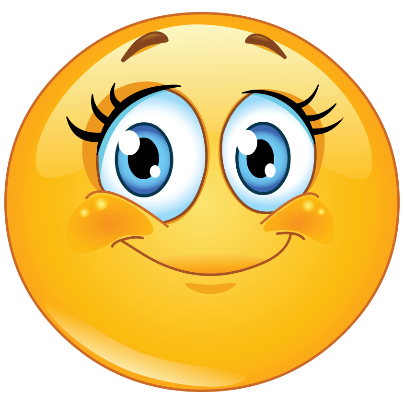 Rectangular breathingRelaxed tummy breathing helps if you are feeling overwhelmed or panicky.  It can help to relax you and slow down your breathing.The three R’s of relaxed tummy breathingRise they tummy as you breathe in Relax the breath outRest and wait for the next breath to comeLook for a rectangle - wherever you are, there is often a rectangle to be seen, for example a picture, TV, computer screen, tablet, door, window, table top, mobile phone etcFollow the sides of the rectangle with your eyes as you tummy breathe.  Gradually slow the speed at which your eyes move around the edge of the rectangle to slow your breathing.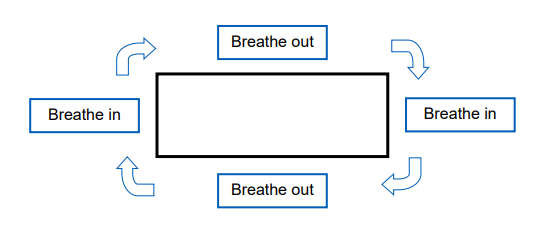 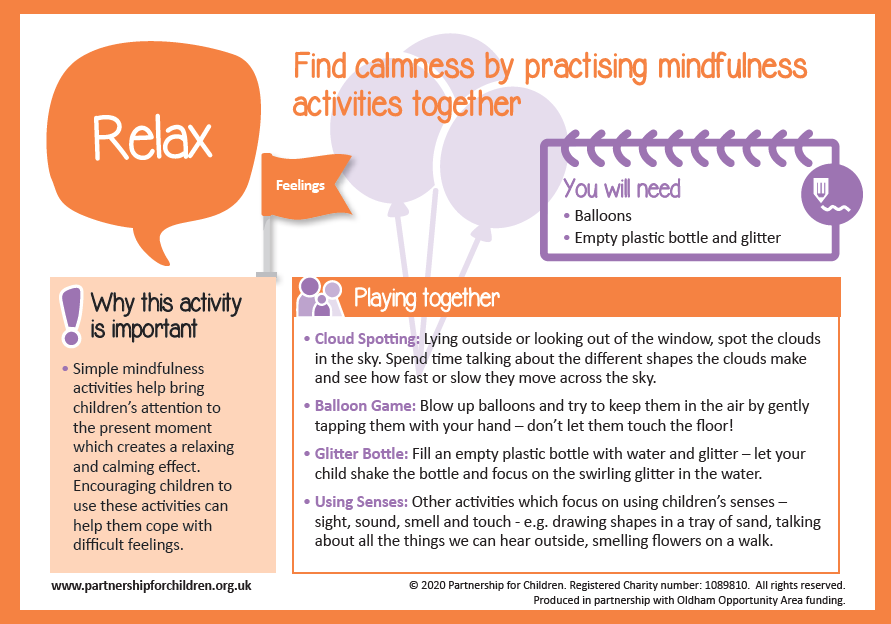 